4. ROČNÍK8. 6. – 12. 6. 2020český jazykzávěrečné opakovánípracovní sešit – strana 66 - 68čtení – číst libovolnou knížku – denně nahlasmatematikapočítáme s kalkulátorem54/1, 2, 3 a 5geometrie – Výpočet povrchu kvádru48/ narýsuj kvádr ze cv. 2 + síť, opiš a nauč se vzorec s opiš počítání ze cv. 2 (vzorec, dosazení a výpočet)přírodovědaKAPR OBECNÝUčebnice str. 53 – přečíst.Přepiš zápis do školního sešitu.Namaluj obrázek.OBRATLOVEC – RYBA – VŠEŽRAVECVÝSKYTrybníky, řeky, jezeraPOPIS sladkovodní rybakrátká, tupá hlavav každém koutku má 2 vouskyploutve (1 hřbetní, 1 ocasní, 1 řitní, 2 břišní, 2 prsní)dýchá žábrami, které jsou přikryty skřelemišupinatý, částečně šupinatý, lysý POTRAVArostlinná a živočišnávodní rostliny, pšeničná zrnkadrobní živočichové (sbírá je ze dna), červi, žížalyROZMNOŽOVÁNÍTřeníkvěten, červen1x za rokSamička naklade vajíčka (jikry), které sameček oplodní mlíčím.Za 4 dny se z oplodněných vajíček vylíhnou kapříci (potrava v žloutkovém váčku).Po týdnu začnou plavat, růst a lovit si potravu.VÝZNAMSportovní rybaHospodářská rybapro rychlý růst a kvalitní masoKapr přezimuje v klidu, v zimním spánku nepřijímá potravu.vlastivědaVLÁDA HABSBURKŮUčebnice str. 45, 46 – přečíst.Přepiš zápis do školního sešitu.Pracovní sešit str. 24/1 a 25/1, 2, 3Po smrti Ludvíka se českým a uherským králem stal Ferdinand I. Habsburský.Začíná vláda Habsburků.- rod pocházel z Rakouska- sídlo ve VídniDošlo ke spojení českých zemí s Uherskem a rakouskými zeměmi - habsburská říše.Čechy jsou velice bohaté.- těžba stříbra (Kutná Hora, Jáchymov)- chov ovcí, rybníkářství, výroba pivaZvyšování vzdělanosti.- městské, vesnické školy- vynález knihtisku (knihy byly levnější)Stavebnictví - RENESANCE- paláce, zámky- parky se sochami a kašnami- ozdobné omítky (sgrafita) - arkády (kryté chodby) - ozdobné štíty na domech48. RUDOLF II.Učebnice str. 46, 47 – přečíst.Přepiš zápis do školního sešitu.Pracovní sešit str. 24/2, 4Sídlo v Praze.Velmi vzdělaný, podporoval vědu a umění.Na svůj dvůr si zval malíře, sochaře, hvězdáře a alchymisty.Před smrtí ho sesadil z trůnu jeho bratr Matyáš.anglický jazykUčebnice str. 67 – opakování 4, 5, 6 (zopakovat si počasí, země, sporty, místnosti v domě, světové strany – str. 23 – 40, gramatika: I like… / I don’t like…, Do you like…?, Where do you live? I live at…)Pracovní sešit: str. 67, 681. Spoj dvě části vět, které k sobě patří:	Open	books on the table.	I like 	every day.	He goes to school	your eyes.	There is	swimming.	There are 	red car.	I can’t 	ski.	2. Přelož do češtiny:	I am playing football. I play it every day after the lessons. Do you play football too?	_________________________________________________________________________	_________________________________________________________________________	I was at home yesterday afternoon. I had birthday party with my friends. I am ten now. 	_________________________________________________________________________	_________________________________________________________________________3. Přelož do angličtiny: 	Teď sedím na židli a píšu test. Každý den chodím do školy. Mám školu rád(a).	_________________________________________________________________________	_________________________________________________________________________	_________________________________________________________________________	Neumím lyžovat, ale umím bruslit. Jana neumí plavat. Tom umí hrát tenis.	_________________________________________________________________________	_________________________________________________________________________	_________________________________________________________________________4. Doplňte správně: I can see _______. (she)		I like _________. (they)	Can you hear______ ?(I) I’m with _______. (you)		She’s with ______. (he)	You can find _____. (we)5. What’s the weather? 	It’s _________________.		 It’s ___________________.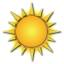 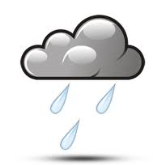 	It’s ________________.		 It’s ___________________.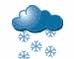 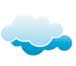 6. Dokresli hodinám ručičky:	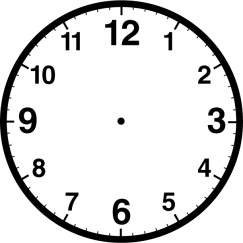 It’s seven o´clock.	It’s ten to nine.	It’s half past eleven.